Pracovní list č.3U jednotlivých skupin izolačních materiálů napiš, jaký druh nářadí použiješ, pokud budeš chtít s danou izolací pracovat – pouze základní nářadí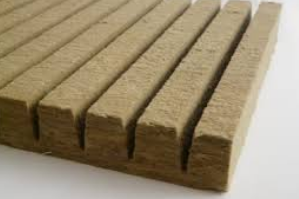 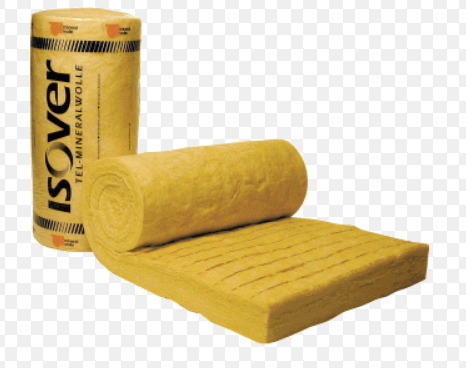 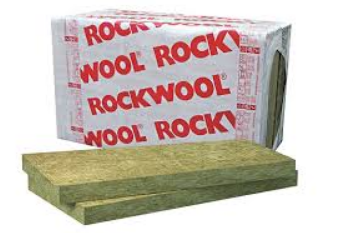 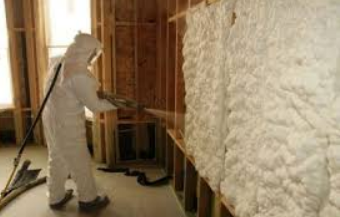 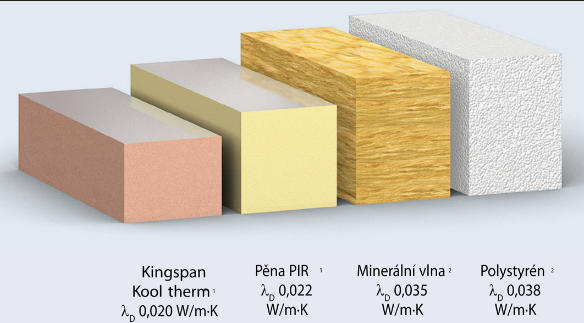 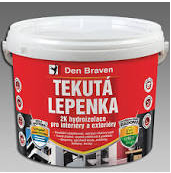 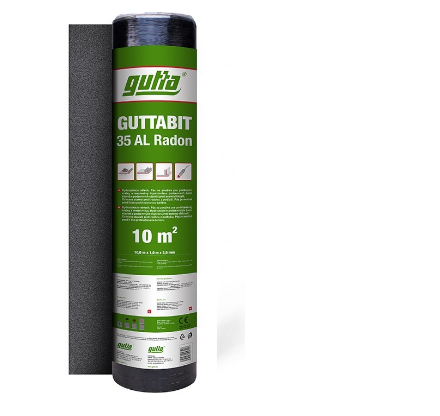 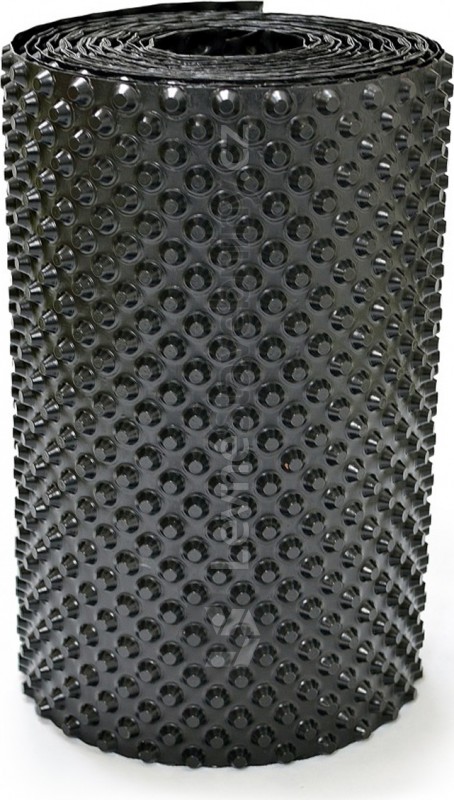 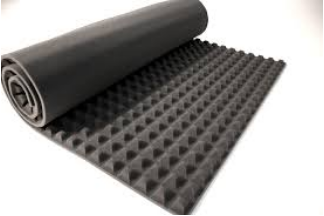 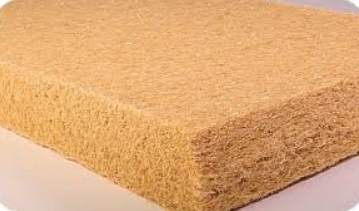 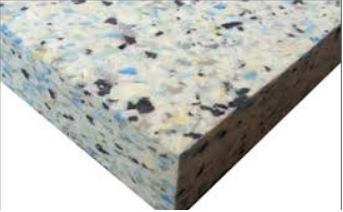 